Wnoszę o rezerwację znaku rozpoznawczego dla (proszę zaznaczyć właściwy kwadrat):☐	statku powietrznego podlegającego wpisowi do rejestru cywilnych statków powietrznych☐	urządzenia latającego podlegającego wpisowi do ewidencji cywilnych statków powietrznychW związku z realizacją obowiązku informacyjnego, o którym mowa w art. 13 w związku z art. 5 ust. 1 pkt a oraz art. 5 ust. 2 Rozporządzenia Parlamentu Europejskiego i Rady (UE) 2016/679 z dnia 27 kwietnia 2016 r. w sprawie ochrony osób fizycznych w związku z przetwarzaniem danych osobowych i w sprawie swobodnego przepływu takich danych oraz uchylenia dyrektywy 95/46/WE (ogólne rozporządzenie o ochronie danych), informacje dotyczące przetwarzania danych osobowych dla osób kontaktujących się z Urzędem Lotnictwa Cywilnego znajdują się na stronie Urzędu: https://www.ulc.gov.pl/pl/publikacje/wiadomosci/499-ochrona-danych/5907-informacje-dotyczace-przetwarzania-danych-osobowych-dla-osob-kontaktujacych-sie-z-urzedem-lotnictwa-cywilnego. ………………………………………………Podpis wnioskującego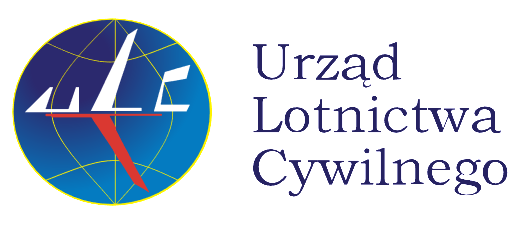 Prezes Urzędu Lotnictwa CywilnegoWniosek o rezerwację znaku rozpoznawczego...........................................................................(imię i nazwisko/nazwa wnioskującego)...........................................................................(adres stałego pobytu/siedziby wnioskującego)........................................................(miejscowość, data)Właściciel(imię i nazwisko lub nazwa orazadres stałego pobytu / siedziba)Właściciel(imię i nazwisko lub nazwa orazadres stałego pobytu / siedziba)Użytkownik(imię i nazwisko lub nazwa orazadres stałego pobytu / siedziba)Użytkownik(imię i nazwisko lub nazwa orazadres stałego pobytu / siedziba)Dane statku powietrznego (SP)/urządzenia latającego (UL):Dane statku powietrznego (SP)/urządzenia latającego (UL):Dane statku powietrznego (SP)/urządzenia latającego (UL):typ, model lub nazwaoznaczenie fabryczne(jeśli jest inne niż w lit. a)producent (nazwa producenta i adres)seria i numer fabrycznyrok produkcjiNr certyfikatu typu (albo dokumentu równoważnego)masa własna oraz MTOM(maksymalna masa do startu)liczba miejsc (dotyczy UL)klasa (dotyczy SP)kategoria1podkategoria1wózek lub inne miejsce załogi(typ, model, producent, zatwierdzenie typu)Numer eksportowego świadectwa zdatności do lotu3